АДМИНИСТРАЦИЯ ИЛЬЕВСКОГО СЕЛЬСКОГО ПОСЕЛЕНИЯКАЛАЧЁВСКОГО  МУНИЦИПАЛЬНОГО РАЙОНАВОЛГОГРАДСКОЙ  ОБЛАСТИ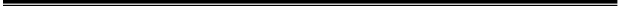 ПОСТАНОВЛЕНИЕ  20.12.2018 г.                                                                                              № 152О внесении изменений в постановление администрации Ильевского сельского поселения Калачевского муниципального района от 22.12.2016 г. № 208 «Об утверждении муниципальной программы «Профилактика терроризма и экстремизма, а также минимизация последствий проявлений терроризма и экстремизма на территории Ильевского сельского поселения Калачевского муниципального района Волгоградской области на 2017-2019 годы»          В соответствии с Федеральным законом от 06 октября 2003г.
№ 131-ФЗ «Об общих принципах организации местного самоуправления в Российской Федерации», Федеральными законами от 6 марта 2006 года № 35-ФЗ «О противодействии терроризму» и от 25 июля 2002 года № 114-ФЗ «О противодействии экстремистской деятельности»,ПОСТАНОВЛЯЮ:1. Внести следующие изменения в постановление администрации Ильевского сельского поселения Калачевского муниципального района Волгоградской области от 22.12.2016 г. №208 «Об утверждении муниципальной программы «Профилактика терроризма и экстремизма, а также минимизация последствий проявлений терроризма и экстремизма на территории Ильевского сельского поселения Калачевского муниципального района Волгоградской области на 2017-2019 годы» (далее по тексту – Программа):1.1. в Паспорте Программы:- 1.1.1. в строке «Общий объем финансирования Программы  за счет средств бюджета Ильевского сельского поселения (далее – бюджет) на 2017-2019 годы составляет 31 тыс. рублей, в том числе по годам:» слова «составляет 31 тыс. рублей» читать «составляет 22,5 тыс. рублей»;-1.1.2 в строке «Прогнозируемые объемы и источники финансирования Программы» слова «в 2018 году  - 10 тыс. рублей;» читать «в 2018 году – 1.5 тыс. руб.»;1.2. В Разделе 6 Программы «Ресурсное обеспечение Программы»:- 1.2.1. в строке «Объем финансирования мероприятий Программы за счет средств бюджета Ильевского сельского поселения – 31 тыс. рублей,» слова « - 31 тыс. рублей,» читать «- 22,5 тыс. рублей;»,  слова «в 2018 году  - 10 тыс. рублей;» читать «в 2018 году – 1.5 тыс. руб.»;1.3 Таблицу «Мероприятия и прогнозируемые объемы финансирования муниципальной программы «Профилактика терроризма и экстремизма, а также минимизация последствий проявлений терроризма и экстремизма на территории Ильевского сельского поселения Калачевского муниципального района Волгоградской области на 2017-2019 годы» изложить в новой редакции:       2. Настоящее постановление вступает в силу с момента подписания и подлежит официальному обнародованию.Глава Ильевского сельского поселения                                            И.В. Горбатова№Наименование мероприятияИсполнительИсточни-ки финан-сированияОбъемы финансированиятыс. руб.Объемы финансированиятыс. руб.Объемы финансированиятыс. руб.Объемы финансированиятыс. руб.№Наименование мероприятияИсполнительИсточни-ки финан-сированияВсего201720182019123456781.Информирование жителей Ильевского сельского поселения о порядке действий при угрозе возникновения террористических актов, посредством размещения информации, в средствах массовой информацииАдминистрация Ильевского сельского поселенияБез финанси-рования2.Организовать подготовку проектов, изготовление, приобретение буклетов, плакатов, памяток и рекомендаций по антитеррористической тематике Администрация Ильевского сельского поселенияСредства местногобюджета2,01,01,03.Обеспечение подготовки и размещения в местах массового пребывания граждан информационных материалов о действиях в случае возникновения угроз террористического характера, а также размещение соответствующей информации на стендахАдминистрация Ильевского сельского поселенияСредства местногобюджета11,55,01,55,04. Осуществлять еженедельный обход территории Ильевского сельского поселения на предмет выявления и ликвидации последствий экстремистской деятельности, которые проявляются в виде нанесения на архитектурные сооружения символов и знаков экстремистской направленностиАдминистрация Ильевского сельского поселенияБез финанси-рования5. Организовать и провести тематические мероприятия: фестивали, конкурсы, викторины, с целью формирования у граждан уважительного отношения к традициям и обычаям различных народов и национальностейМКУК «Центр социально-культурного развития Ильевского сельского поселения»Средства местногобюджета9,04,05,06.Создание на базе библиотек Ильевского сельского поселения информационных центров по проблемам профилактики терроризма и экстремизма. Изготовление информационно-пропагандистских материалов профилактического характераМКУК «Центр социально-культурного развития Ильевского сельского поселения»Без финанси-рования7.Организовать с добровольными народными и казачьими дружинами осмотр чердаков и подвальных помещений жилых домовАдминистрация Ильевского сельского поселенияБез финанси-рования